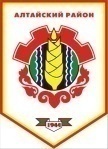 Российская ФедерацияРеспублика ХакасияАлтайский районСовет депутатов Аршановского сельсоветаРЕШЕНИЕ08.10.2020г. 			      с. Аршаново				№ 6Об утверждении состава постоянных комиссий Совета депутатов Аршановского сельсовета Алтайского района Республики Хакасия четвретого созыва       В соответствии статьей  17 Регламента Совета депутатов муниципального образования Аршановский сельсовет Совет депутатов Аршановского сельсовета Алтайского района Республики Хакасия РЕШИЛ:1.Утвердить состав постоянных комиссий: 1.По бюджету, налогово-экономической и социальной политике, по состоянию здравоохранения, культуры, образования, торговли, связи:Мокина Илона Геннадьевна - депутат Совета депутатов Аршановского сельсовета  от четырехмандатного избирательного округа №2;Сагояков Виталий Викторович - депутат Совета депутатов Аршановского сельсовета  от четырехмандатного избирательного округа №2;Тохтобин Виктор Иосифович - депутат Совета депутатов Аршановского сельсовета  от двухмандатного избирательного округа №1;Боргоякова Юлия Николаевна - депутат Совета депутатов Аршановского сельсовета  от четырехмандатного избирательного округа №2;Подкопаев Иван Иванович - депутат Совета депутатов Аршановского сельсовета  от четырехмандатного избирательного округа №3.2. По законности и охране общественного порядка, соблюдения правил депутатской этики, по вопросам благоустройства и жилищно-коммунального хозяйства:Котожеков Григорий Иванович - депутат Совета депутатов Аршановского сельсовета  от четырехмандатного избирательного округа №2;Котожеков Александр Романович - депутат Совета депутатов Аршановского сельсовета  от четырехмандатного избирательного округа №3;Райков Роман Борисович - депутат Совета депутатов Аршановского сельсовета  от четырехмандатного избирательного округа №1;Идигешев Олег Геннадьевич - депутат Совета депутатов Аршановского сельсовета  от четырехмандатного избирательного округа №3; Мистрякова Ольга Михайловна - депутат Совета депутатов Аршановского сельсовета  от двухмандатного избирательного округа №3.       3. Настоящее Решение вступает в силу со дня его принятияГлава Аршановского сельсовета	                                       Л.Н.СыргашевАлтайского района Республики Хакасия